											BM - 005ĐỀ BÀI: Câu 1: (3 điểm) Phân tích các cơ chế tự vệ: dồn nén, chối bỏ, thay thế. Liên hệ các cơ chế này trong học tập và công việc của bản thân.Câu 2: (3 điểm) Phân tích ảnh hưởng của vai trò anh chị em (thứ bậc) trong gia đình đến nhân cách một cá nhân theo quan điểm Adler.Câu 3: (4 điểm) Phân tích các quá trình của học tập xã hội theo A. Bandura. Liên hệ từng quá trình với hoạt động học tập của bản thân.Ngày biên soạn: 26/11/2021Ngày kiểm duyệt: 26/11/2021Người kiểm duyệt: PGS.TS Lê Thị Minh Hà 			Giảng viên biên soạn đề thi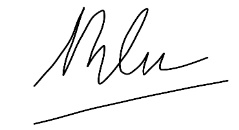            Bùi Thị Hân											BM - 005Nội dung đáp án:Câu 1: (3 điểm) Phân tích các cơ chế tự vệ: dồn nén, chối bỏ, thay thế. Liên hệ các cơ chế này trong học tập và công việc của bản thân.Cơ chế tự vệ chối bỏ: + Khi tiếp cận tình huống căng thẳng vượt quá khả năng xử lý của cá nhân, người đó sẽ từ chối không nhập cuộc với tình huống ấy. (0.5đ)+ Liên hệ trong học tập và công việc của bản thân (0.5đ)Cơ chế tự vệ dồn nén:+ Sự lãng quên có động cơ khi một cá nhân không thể nhớ lại tình huống, sự kiện gây đau đớn. (0.5đ)+ Liên hệ trong học tập và công việc của bản thân (0.5đ)Cơ chế tự vệ thay thế:+ Quá trình chuyển hướng cảm xúc của mình từ cá nhân A sang cá nhân B. (0.5đ)+ Liên hệ trong học tập và công việc của bản thân (0.5đ)Câu 2: (3 điểm) Phân tích ảnh hưởng của vai trò anh chị em (thứ bậc) trong gia đình đến nhân cách một cá nhân.Con độc nhất, con một: cha mẹ đặt nhiều kì vọng, trẻ được chiều chuộng. Nếu cha mẹ là người hà khắc, trẻ sẽ phải hứng chịu. (0.75đ)Con đầu lòng: có hiện tượng bị truất phế khi có em chào đời (nhường em). Trẻ có thể chống đối, ương ngạnh, co cụm và lặng lẽ  Phát triển sớm hơn các anh em khác trong gia đình. (0.75đ)Con thứ hai: giữ vai trò người ổn định các quan hệ trong nhà. Hay cạnh tranh phấn đấu (với anh chị). (0.5đ)Con út: cảm giác mình ít năng lực hoặc sẽ phấn đấu để khẳng định mình. (0.5đ)Ngoài ra còn phụ thuộc khoảng cách sinh và yếu tố giới tính. (0.5đ)Câu 3: (4 điểm) Phân tích các quá trình của học tập xã hội. Liên hệ từng quá trình với hoạt động học tập của bản thân.Chú ý: (1.0đ)Người quan sát nhận biết các dấu hiệu chính xác và lựa chọn các dấu hiệu đó từ toàn bộ kích thích phức tạp có sẵn.Các dấu hiệu cần liên quan đến hành vi mẫu. Liên hệ hoạt động học tập của bản thân.Giữ lại (1.0đ)Mã hóa bằng biểu tượng: tưởng tượng và ngôn ngữ. Liên hệ hoạt động học tập của bản thân.Lập lại: (1.0đ) Sự mô phỏng thực sự của hành vi mẫu.Quá trình chuyển tải hình ảnh hoặc mô tả ngôn ngữ thành hành vi thực sự. Liên hệ hoạt động học tập của bản thân.Động cơ: (1.0đ) Lí do tại sao lại có hành vi này.Các động cơ: sự củng cố trong quá khứ, sự củng cố được hứa trước, sự củng cố ngầm.Động cơ tiêu cực: Hình phạt trong quá khứ, hình phạt hứa sẽ xảy ra, hình phạt ngầm. Liên hệ hoạt động học tập của bản thân.TRƯỜNG ĐẠI HỌC VĂN LANGTRƯỜNG ĐẠI HỌC VĂN LANGĐỀ THI KẾT THÚC HỌC PHẦNĐỀ THI KẾT THÚC HỌC PHẦNĐỀ THI KẾT THÚC HỌC PHẦNĐỀ THI KẾT THÚC HỌC PHẦNKHOA XÃ HỘI & NHÂN VĂNKHOA XÃ HỘI & NHÂN VĂNKHOA XÃ HỘI & NHÂN VĂNHọc kỳ: 211Năm học:2021 - 2022Mã học phần: 7TL0030                                                    Tên học phần:  Tâm lý học nhân cáchMã học phần: 7TL0030                                                    Tên học phần:  Tâm lý học nhân cáchMã học phần: 7TL0030                                                    Tên học phần:  Tâm lý học nhân cáchMã học phần: 7TL0030                                                    Tên học phần:  Tâm lý học nhân cáchMã học phần: 7TL0030                                                    Tên học phần:  Tâm lý học nhân cáchMã học phần: 7TL0030                                                    Tên học phần:  Tâm lý học nhân cáchMã nhóm lớp HP: 211_7TL0030_01, 03211_7TL0030_01, 03211_7TL0030_01, 03211_7TL0030_01, 03211_7TL0030_01, 03Thời gian làm bài:75 phút 75 phút 75 phút 75 phút 75 phút Hình thức thi:Tự luận – Lần 2Tự luận – Lần 2Tự luận – Lần 2Tự luận – Lần 2Tự luận – Lần 2Cách thức làm bài (Giảng viên ghi rõ): SV làm bài trực tiếp trên trang thi onlineCách thức làm bài (Giảng viên ghi rõ): SV làm bài trực tiếp trên trang thi onlineCách thức làm bài (Giảng viên ghi rõ): SV làm bài trực tiếp trên trang thi onlineCách thức làm bài (Giảng viên ghi rõ): SV làm bài trực tiếp trên trang thi onlineCách thức làm bài (Giảng viên ghi rõ): SV làm bài trực tiếp trên trang thi onlineCách thức làm bài (Giảng viên ghi rõ): SV làm bài trực tiếp trên trang thi onlineTRƯỜNG ĐẠI HỌC VĂN LANGTRƯỜNG ĐẠI HỌC VĂN LANGĐÁP ÁN ĐÁP ÁN ĐÁP ÁN ĐÁP ÁN KHOA XÃ HỘI & NHÂN VĂNKHOA XÃ HỘI & NHÂN VĂNKHOA XÃ HỘI & NHÂN VĂNHọc kỳ: 211Năm học:2021 - 2022Mã học phần: 7TL0030                                                     Tên học phần:  Tâm lý học nhân cáchMã học phần: 7TL0030                                                     Tên học phần:  Tâm lý học nhân cáchMã học phần: 7TL0030                                                     Tên học phần:  Tâm lý học nhân cáchMã học phần: 7TL0030                                                     Tên học phần:  Tâm lý học nhân cáchMã học phần: 7TL0030                                                     Tên học phần:  Tâm lý học nhân cáchMã học phần: 7TL0030                                                     Tên học phần:  Tâm lý học nhân cáchMã nhóm lớp HP: 211_7TL0030_01, 03211_7TL0030_01, 03211_7TL0030_01, 03211_7TL0030_01, 03211_7TL0030_01, 03Thời gian làm bài:Hình thức thi:Tự luận – Lần 2Tự luận – Lần 2Tự luận – Lần 2Tự luận – Lần 2Tự luận – Lần 2